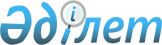 О внесении изменения в постановление Правительства Республики Казахстан от 30 декабря 2015 года № 1141 "О некоторых вопросах приватизации на 2016 - 2020 годы"Постановление Правительства Республики Казахстан от 21 ноября 2016 года № 719      Правительство Республики Казахстан ПОСТАНОВЛЯЕТ:



      1. Внести в постановление Правительства Республики Казахстан от 30 декабря 2015 года № 1141 «О некоторых вопросах приватизации на 2016 – 2020 годы» (САПП Республики Казахстан, 2015 г., № 77-78-79, ст. 588) следующее изменение: 



      в приложении 3 к указанному постановлению:



      в разделе «Акционерное общество «Национальный управляющий холдинг «КазАгро»:



      строку, порядковый номер 62.49, исключить.



      2. Настоящее постановление вводится в действие со дня его подписания.      Премьер-Министр

      Республики Казахстан                 Б. Сагинтаев
					© 2012. РГП на ПХВ «Институт законодательства и правовой информации Республики Казахстан» Министерства юстиции Республики Казахстан
				